2024 First Half Year Planner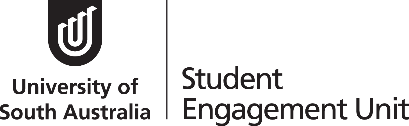 01/01/2024 to 30/06/20242024 First Half Year Planner01/01/2024 to 30/06/20242024 First Half Year Planner01/01/2024 to 30/06/20242024 First Half Year Planner01/01/2024 to 30/06/20242024 First Half Year Planner01/01/2024 to 30/06/20242024 First Half Year Planner01/01/2024 to 30/06/2024Study Period 1 (08/01/2024 – 22/03/2024)Study Period 1 (08/01/2024 – 22/03/2024)Study Period 2 (26/02/2024 – 29/06/2024)Study Period 2 (26/02/2024 – 29/06/2024)Study Period 3 (01/04/2024 –14/06/2024)Study Period 3 (01/04/2024 –14/06/2024)Due date for payment (domestic/international 1st instalment)19 JanDue date for payment (domestic/international 1st instalment)17 MarDue date for payment (domestic/international 1st instalment)12 AprCensus date26 JanCensus date31 MarCensus date19 AprFinal date for Withdraw without Fail (W)09 FebDue date for payment – (international 2nd instalment)17 AprFinal date for Withdraw without Fail (W)03 MayDue date for payment – (international 2nd instalment)19 FebFinal date for Withdraw without Fail (W)26 AprDue date for payment – (international 2nd instalment)12 MayFinal date for Withdraw Fail (WF)23 FebFinal date for Withdraw Fail (WF)10 MayFinal date for Withdraw Fail (WF)17 MayWEEKMONDAYTUESDAYWEDNESDAYTHURSDAYFRIDAYSATURDAYSUNDAYJanuary 1234567New Year’s DayPublic Holiday234567SP1 Commences891011121314151617181920212223242526Australia Day
Public HolidaySP1 Census Date2728SP7 Exams29SP7 Exams start3031February 1234SP7 Exams29SP7 Exams start3031234567891011121314151617SP7 Exam Results18Orientation19202122232425SP2 Week 126272829March 123Week 245678910Week 311Adelaide Cup 
Public Holiday121314151617Week 4/ SP1 Exams18SP1 Exams start192021222324Week 52526272829Good Friday
Public Holiday30Easter SaturdayPublic Holiday31Easter SundayPublic HolidaySP2 Census DateWeek 6/ SP3 CommencesApril 123456SP1 Exam Results7Week 6/ SP3 CommencesEaster MondayPublic Holiday23456SP1 Exam Results7Teaching Break891011121314Teaching Break1516171819SP3 Census Date2021Week 722232425ANZAC DayPublic Holiday262728Week 82930May 12345Week 96789101112Week 1013141516171819Week 1120212223242526Week 122728293031June 12Week 133456789SP2 & 3 Exams10King’s Birthday
Public Holiday11SP3 Exams start12131415SP2 Exams start16SP2 Exams17181920212223SP2Exams / 
SP4 Commences242526272829SP3 Exam Results302024 Second Half Year Planner01/07/2024 to 05/01/20252024 Second Half Year Planner01/07/2024 to 05/01/20252024 Second Half Year Planner01/07/2024 to 05/01/20252024 Second Half Year Planner01/07/2024 to 05/01/20252024 Second Half Year Planner01/07/2024 to 05/01/20252024 Second Half Year Planner01/07/2024 to 05/01/20252024 Second Half Year Planner01/07/2024 to 05/01/20252024 Second Half Year Planner01/07/2024 to 05/01/20252024 Second Half Year Planner01/07/2024 to 05/01/20252024 Second Half Year Planner01/07/2024 to 05/01/20252024 Second Half Year Planner01/07/2024 to 05/01/20252024 Second Half Year Planner01/07/2024 to 05/01/20252024 Second Half Year Planner01/07/2024 to 05/01/20252024 Second Half Year Planner01/07/2024 to 05/01/20252024 Second Half Year Planner01/07/2024 to 05/01/2025Study Period 4 (24/06/2024 – 06/09/2024)Study Period 4 (24/06/2024 – 06/09/2024)Study Period 4 (24/06/2024 – 06/09/2024)Study Period 4 (24/06/2024 – 06/09/2024)Study Period 5 (22/07/2024 – 23/11/2024)Study Period 5 (22/07/2024 – 23/11/2024)Study Period 5 (22/07/2024 – 23/11/2024)Study Period 5 (22/07/2024 – 23/11/2024)Study Period 6 (16/09/2024 –29/11/2024)Study Period 6 (16/09/2024 –29/11/2024)Study Period 6 (16/09/2024 –29/11/2024)Study Period 6 (16/09/2024 –29/11/2024)Study Period 7 (28/10/2024 –01/02/2025)Study Period 7 (28/10/2024 –01/02/2025)Study Period 7 (28/10/2024 –01/02/2025)Due date for payment (domestic/international 1st instalment)Due date for payment (domestic/international 1st instalment)Due date for payment (domestic/international 1st instalment)05 JulDue date for payment (domestic/international 1st instalment)Due date for payment (domestic/international 1st instalment)17 Aug17 AugDue date for payment (domestic/international 1st instalment)Due date for payment (domestic/international 1st instalment)27 Sep27 SepDue date for payment (domestic/international 1st instalment)Due date for payment (domestic/international 1st instalment)29 NovCensus dateCensus dateCensus date12 JulCensus dateCensus date31 Aug31 AugCensus dateCensus date04 Oct04 OctCensus dateCensus date13 DecFinal date for Withdraw without Fail (W)Final date for Withdraw without Fail (W)Final date for Withdraw without Fail (W)26 JulFinal date for Withdraw without Fail (W)Final date for Withdraw without Fail (W)13 Sep13 SepFinal date for Withdraw without Fail (W)Final date for Withdraw without Fail (W)18 Oct18 OctFinal date for Withdraw without Fail (W)Final date for Withdraw without Fail (W)27 DecDue date for payment – 
(international 2nd instalment)Due date for payment – 
(international 2nd instalment)Due date for payment – 
(international 2nd instalment)05 AugDue date for payment – 
(international 2nd instalment)Due date for payment – 
(international 2nd instalment)17 Sep17 SepDue date for payment – 
(international 2nd instalment)Due date for payment – 
(international 2nd instalment)27 Oct27 OctDue date for payment – 
(international 2nd instalment)Due date for payment – 
(international 2nd instalment)29 DecFinal date for Withdraw Fail (WF)Final date for Withdraw Fail (WF)Final date for Withdraw Fail (WF)09 AugFinal date for Withdraw Fail (WF)Final date for Withdraw Fail (WF)11 Oct11 OctFinal date for Withdraw Fail (WF)Final date for Withdraw Fail (WF)01 Nov01 NovFinal date for Withdraw Fail (WF)Final date for Withdraw Fail (WF)10 Jan 25WEEKMONDAYTUESDAYTUESDAYTUESDAYWEDNESDAYWEDNESDAYTHURSDAYTHURSDAYFRIDAYFRIDAYSATURDAYSATURDAYSUNDAYSUNDAYMid year breakJuly 12223344556677Mid year break2223344556677Mid year break89991010111112SP4 Census Date12SP4 Census Date13SP2 Exam Results13SP2 Exam Results1414Mid year break / Orientation1516161617171818191920202121SP5 Week 12223232324242525262627272828Week 2293030303131August 1August 1223344Week 3566677889910101111Week 41213131314141515161617171818Week 51920202021212222232324242525Week 62627272728282929303031SP5 Census Date31SP5 Census DateSeptember 1September 1Week 7 /SP4 Exams2SP4 Exams start3334455667788Week 8910101011111212131314141515Teaching Break/ SP6 Commences1617171718181919202021SP4 Exam Results21SP4 Exam Results2222Teaching Break2324242425252626272728282929Week 9 30October 1October 1October 122334SP6 Census Date4SP6 Census Date5566Week 107 Labour Day
Public Holiday888991010111112121313Week 111415151516161717181819192020Week 122122222223232424252526262727Week 13/ SP7 Commences2829292930303131November 1November 12233SP5 Exams45556677889SP5 Exams start9SP5 Exams start1010SP5 Exams1112121213131414151516161717SP5 Exams1819191920202121222223232424SP6 Exams25SP6 exams start2626262727282829293030 December 1 December 123334455667SP5 Exam Results7SP5 Exam Results8891010101111121213SP7 Census Date13SP7 Census Date14SP6 Exam Results14SP6 Exam Results15151617171718181919202021212222End of year break2324University Closure24University Closure24University Closure25Christmas DayPublic Holiday25Christmas DayPublic Holiday26Proclamation DayPublic Holiday26Proclamation DayPublic Holiday27University Closure27University Closure28University Closure28University Closure29University Closure29University ClosureEnd of year break30University Closure31University Closure31University Closure31University ClosureJanuary 1 2025January 1 202522334455End of year break30University Closure31University Closure31University Closure31University ClosureNew Year’s DayPublic HolidayNew Year’s DayPublic Holiday22334455